Civilinė byla Nr.e2YT-1475-384/2022 proceso Nr.2-19-3-00157-2022-4                                                                                                           procesinio dokumento kategorija 3.4.5.19.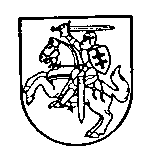 MARIJAMPOLĖS APYLINKĖS TEISMASN U T A R T I S2022 m.kovo 31d.   JurbarkasMarijampolės apylinkės teismo Jurbarko rūmų teisėjas Saulius Mikšys, sekretoriaujant Ernestai Sakalauskienei, dalyvaujant pareiškėjui V. Š. ir jo atstovui advokato padėjėjui Juliui Paškevičiui,, viešame teismo posėdyje, naudojant vaizdo konferencijų programą ZOOM, išnagrinėjo civilinę bylą dėl  praleisto termino palikimui priimti atnaujinimo pagal V. Š. pareiškimą suinteresuotiems asmenims D. Š., Nacionalinei žemės tarnybai prie Žemės ūkio ministerijos.Teismas n  u  s  t  a  t  ė  :                  Pareiškėjas prašo atnaujinti V. Š., asmens kodas (neskelbtina), terminą palikimui priimti, atsiradusiam po palikėjo J. Š., asmens kodas (neskelbtina), mirties 2021m.rugpjūčio 14d.                 Pareiškėjas prašo atnaujinti V. Š., asmens kodas (neskelbtina), terminą palikimui priimti, atsiradusiam po palikėjos A. Š., gimusios (neskelbtina), mirties 2001m.lapkričio 16d.                 Teisme gautas suinteresuoto asmens Nacionalinės žemės tarnybos prie Žemės ūkio ministerijos atsiliepimas į pareiškimą, kuriame nurodoma, jog suinteresuotas asmuo termino palikimui priimti atnaujinimo klausimą paliekama teismui savo nuožiūra.                 Suinteresuotas asmuo D. Š. telekomunikacijų ryšio priemonėmis paaiškino teismui, jog jis su pareiškimu sutinka ir prašo bylą nagrinėti jam nedalyvaujant.                 Pareiškimas tenkinamas ir terminas  V. Š. palikimui po A. Š., J. Š. mirčių priimti atnaujinamas, nes jis praleistas dėl svarbių priežasčių (pareiškėjas apie tėvo mirtį dėl objektyvių priežasčių sužinojo tik praėjus kuriam laikui, pareiškėjas turi pagrindinį išsilavinimą ir nesuprato turįs pirmumo teisę paveldėti mirusiųjų turtą, terminas praleistas nežymiai ).                 Vadovaudamasis  Lietuvos Respublikos civilinio proceso kodekso  578 straipsniu, teismas,-n u t a r ė :                 Pareiškimą tenkinti.                 Atnaujinti V. Š., asmens kodas (neskelbtina), terminą palikimui priimti, atsiradusiam po palikėjo J. Š., asmens kodas (neskelbtina), mirties 2021m. rugpjūčio 14d.                 Atnaujinti V. Š., asmens kodas (neskelbtina), terminą palikimui priimti, atsiradusiam po palikėjos A. Š., gimusios (neskelbtina), mirties 2001m. lapkričio 16d.                 Neįsiteisėjusios nutarties nuorašą nedelsiant išsiųsti suinteresuotiems asmenims.                 Nutartis per 7 dienas gali būti skundžiama atskiruoju skundu Kauno apygardos teismui per Marijampolės apylinkės teismo Jurbarko rūmus nuo nutarties paskelbimo dienos.                 Teisėjas                                                         Saulius Mikšys